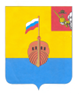 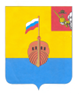 РЕВИЗИОННАЯ КОМИССИЯ ВЫТЕГОРСКОГО МУНИЦИПАЛЬНОГО РАЙОНА162900, Вологодская область, г. Вытегра, пр. Ленина, д.68тел. (81746) 2-22-03, факс (81746) ______,    e-mail: revkom@vytegra-adm.ruЗАКЛЮЧЕНИЕна проект решения Совета сельского поселения Андомское 12.04.2024 г.                                                                                г. Вытегра         Заключение Ревизионной комиссии Вытегорского муниципального района на проект решения Совета сельского поселения Андомское «О внесении изменений в решение Совета сельского поселения Андомское от 15 декабря 2023  года № 53» подготовлено в соответствии с требованиями Бюджетного кодекса Российской Федерации, Положения о Ревизионной комиссии Вытегорского муниципального района, на основании заключённого соглашения между Советом сельского поселения Андомское и Представительным Собранием Вытегорского муниципального района на 2024 год.        Проектом решения вносятся изменения в решение Совета сельского поселения Андомское от 15.12.2023 года № 53 «О бюджете сельского поселения Андомское на 2024 год и плановый период 2025 и 2026 годов».           Предлагается внести изменения в доходную и расходную части, дефицит бюджета поселения на 2024 год, в доходную и расходную части бюджета на 2025 и 2026 годы.         Изменения в показатели бюджета поселения на 2024 год приведены в таблице:                                                                                                                                                                   (тыс. рублей)        Общий плановый объем доходов бюджета в 2024 году увеличится на 2367,9 тыс. рублей (+15,0 %) и составит 18119,4 тыс. рублей.        План поступлений налоговых и неналоговых доходов останется без изменений и составит 2488,0 тыс. рублей. Объем безвозмездных поступлений увеличится на 2367,9 тыс. рублей (+ 17,9 %):       - общий объем дотаций увеличится на 250,0 тыс. рублей за счет дополнительного поступления из бюджета района дотаций на поддержку мер по обеспечению сбалансированности бюджета и составит 10512,2 тыс. рублей (доля в общем объеме доходов 58,0 %);      - общий объем субсидий увеличится на 2007,9 тыс. рублей за счет дополнительного поступления из областного бюджета прочих субсидий, в том числе: на обустройство систем уличного освещения в сумме 800,4 тыс. рублей (утверждены законом области от 28.03.2024 №5574-ОЗ «О внесении изменений в закон области «Об областном бюджете на 2024 год и плановый период 2025 и 2026 годов»), на реализацию проекта «Народный бюджет» в сумме 1207,5 тыс. рублей;      - утверждаются безвозмездные поступления от негосударственных организаций в объеме 110,0 тыс. рублей (финансовая помощь от АО Онегалеспром, АО «Белый Ручей»).         Общий объем безвозмездных поступлений составит 15631,4 тыс. рублей. Их доля в общем объеме доходов поселения – 86,3 %, доля налоговых и неналоговых доходов – 13,7 %.                 Расходная часть бюджета увеличится на 2428,7 тыс. рублей за счет увеличения доходной части на 2367,9 тыс. рублей и средств на счетах бюджета поселения по состоянию на 01.01.2024 года – 60,8 тыс. рублей. Общий объем расходов составит 19331,2 тыс. рублей.           Изменения, внесенные в расходную часть бюджета на 2024 год, в разрезе разделов, подразделов приведены в Приложении 1 к Заключению.        Объем расходов по разделу 01 «Общегосударственные вопросы» увеличится на 186,0 тыс. рублей (+3,5 %) за счет дополнительно поступающих дотаций и средств на счетах бюджета поселения по состоянию на 01.01.2024 года.        По подразделу 0104 «Функционирование Правительства Российской Федерации, высших исполнительных органов государственной власти субъектов Российской Федерации, местной администрации» планируется увеличить на 74,0 тыс. рублей расходы на закупки для обеспечения деятельности органов местного самоуправления (канцтовары, ГСМ, дрова, ремонт и страхование транспортного средства, почтовые расходы).         По подразделу 0113 «Другие общегосударственные вопросы» расходы увеличатся на 112,0 тыс. рублей: увеличится финансирование расходов на выполнение других обязательств государства (кадастровые работы).          Объем бюджетных ассигнований, утвержденных на финансирование расходов по разделу 05 «Жилищно – коммунальное хозяйство», увечится на 2072,7 тыс. рублей и составит 5270,1 тыс. рублей. Расходы увеличатся в рамках муниципальной программы «Благоустройство территории сельского поселения Андомское на 2024-2028 годы» по подразделу 0503 «Благоустройство», в том числе по основным мероприятиям:          - Основное мероприятие 1 «Благоустройство и санитарная очистка территории» на 110,0 тыс. рублей, из них: 100,0 тыс. рублей на прочие мероприятия по благоустройству (за счет дополнительно поступивших дотаций), в объеме 10,0 тыс. рублей утверждаются расходы на благоустройство памятников участникам ВОВ (за счет безвозмездных поступлений от негосударственных организаций);         - Основное мероприятие 2 «Функционирование сетей уличного освещения поселения» на 825,2 тыс. рублей, из них: 800,4 тыс. рублей (субсидия из областного бюджета) на обустройство систем уличного освещения, 24,8 тыс. рублей на софинансирование мероприятий по обустройству систем уличного освещения;        - Основное мероприятие 3 «Благоустройство территории с участием населения» на 1137,5 тыс. рублей (субсидия из областного бюджета), средства будут направлены на реализацию проекта «Народный бюджет».                        Проектом предлагается увеличение расходов по разделу 08 «Культура, кинематография» в рамках муниципальной программы «Развитие основных направлений социальной политики сельского поселения Андомское на 2024-2028 годы» на 170,0 тыс. рублей. Увеличение расходов планируется по подразделу 0801 «Культура» по основному мероприятию 1 «Развитие культуры на территории сельского поселения Андомское», в том числе:100,0 тыс. рублей на проведение мероприятий, посвященных празднованию Дня Победы (за счет безвозмездных поступлений от негосударственных организаций), 70,0 тыс. рублей (субсидии из областного бюджета) на реализацию проекта «Народный бюджет».         В результате внесенных изменений в доходную и расходную части бюджета на 2024 год размер дефицита бюджета поселения увеличится на 60,8 тыс. рублей и составит 1211,8 тыс. рублей. Предлагаемый к утверждению объем дефицита соответствует нормам статьи 92.1 Бюджетного кодекса Российской Федерации. Источник финансирования дефицита бюджета - изменение средств на счетах бюджета по состоянию на 01.01.2024 года.             Проектом решения внесены изменения в финансирование муниципальных программ на 2024 год. Общий объем средств, направляемый на реализацию муниципальных программ, увеличится на 2242,7 тыс. рублей (+19,9%) и составит в 2024 году 13485,5 тыс. рублей, или 69,8 % от общего объема расходов поселения.          Изменения в показатели бюджета поселения на 2025 год приведены в таблице:         Общий плановый объем доходов бюджета в 2025 году увеличится на 363,9 тыс. рублей (+2,5 %) и составит 14956,0 тыс. рублей.        План поступлений налоговых и неналоговых доходов останется без изменений и составит 2529,0 тыс. рублей. Объем безвозмездных поступлений увеличится на 363,9 тыс. рублей (+ 3,0%): общий объем субсидий увеличится на 363,9 тыс. рублей за счет дополнительного поступления из областного бюджета субсидий на обустройство систем уличного освещения (прочие субсидии) (утверждены законом области от 28.03.2024 №5574-ОЗ).       Общий объем безвозмездных поступлений составит 12427,0 тыс. рублей. Их доля в общем объеме доходов поселения – 83,1 %, доля налоговых и неналоговых доходов – 16,9 %.                Расходная часть бюджета увеличится на сумму дополнительно поступающих субсидий - 363,9 тыс. рублей. Общий объем расходов составит 14956,0 тыс. рублей.           Дополнительно поступающие субсидии направлены на мероприятия по обустройству систем уличного освещения. Расходы отражены по подразделу 0503 «Благоустройство» в рамках исполнения Основного мероприятия 2 «Функционирование сетей уличного освещения поселения» муниципальной программы «Благоустройство территории сельского поселения Андомское на 2024-2028 годы».         Проектом решения предлагается утвердить на 2025 год расходы на  софинансирование мероприятий по обустройству систем уличного освещения в сумме 11,3 тыс. рублей за счет сокращения расходов на организацию уличного освещения (средства поселения) на 11,3 тыс. рублей.         Изменения в показатели бюджета поселения на 2026 год приведены в таблице:        Общий плановый объем доходов бюджета в 2026 году увеличится на 363,9 тыс. рублей (+2,4 %) и составит 15282,1 тыс. рублей.        План поступлений налоговых и неналоговых доходов останется без изменений и составит 2551,0 тыс. рублей. Объем безвозмездных поступлений увеличится на 363,9 тыс. рублей (+ 2,9 %): общий объем субсидий увеличится на 363,9 тыс. рублей за счет дополнительного поступления из областного бюджета субсидий на обустройство систем уличного освещения (прочие субсидии) (утверждены законом области от 28.03.2024 №5574-ОЗ).       Общий объем безвозмездных поступлений составит 12731,1 тыс. рублей. Их доля в общем объеме доходов поселения – 83,3 %, доля налоговых и неналоговых доходов – 16,7 %.                Расходная часть бюджета увеличится на сумму дополнительно поступающих субсидий - 363,9 тыс. рублей. Общий объем расходов составит 15282,1 тыс. рублей.           Дополнительно поступающие субсидии направлены на мероприятия по обустройству систем уличного освещения. Расходы отражены по подразделу 0503 «Благоустройство» в рамках исполнения Основного мероприятия 2 «Функционирование сетей уличного освещения поселения» муниципальной программы «Благоустройство территории сельского поселения Андомское на 2024-2028 годы».         Проектом решения предлагается утвердить на 2026 год расходы на софинансирование мероприятий по обустройству систем уличного освещения в сумме 11,3 тыс. рублей за счет сокращения расходов на организацию уличного освещения (средства поселения) на 11,3 тыс. рублей.         В результате внесенных изменений в доходную и расходную части бюджета на 2025 и 2026 годы размер дефицита бюджета поселения не изменится и составит 0,0 тыс. рублей.        Проектом решения внесены изменения в финансирование муниципальных программ на 2025 и 2026 годы. Общий объем средств, направляемый на реализацию муниципальных программ, увеличится на 363,9 тыс. рублей ежегодно (+19,9%) и составит 8855,8 тыс. рублей и 8913,2 тыс. рублей соответственно.          Проектом решения внесены соответствующие изменения в приложения к решению от 15 декабря 2023 года № 53 «О бюджете сельского поселения Андомское на 2024 год и плановый период 2025 и 2026 годов».                Выводы и предложения.        Представленный проект решения соответствует требованиям бюджетного законодательства. Внесение изменений в решение о бюджете поселения является обоснованным. Ревизионная комиссия ВМР рекомендует представленный проект к рассмотрению. Аудитор Ревизионной комиссии                                                    О.Е. НестероваУтверждено решением о бюджете от 15.12.23 № 53 (с изменениями)Предлагаемые проектом решения измененияИзменение% измененияДоходы, всего (тыс. рублей)15751,518119,42367,915,0%Налоговые и неналоговые доходы2488,02488,00,00,0%Безвозмездные поступления 13263,515631,42367,917,9%Расходы, всего (тыс. рублей)16902,519331,2    +2428,7+14,4%Дефицит (-), профицит (+) бюджета- 1151,0- 1211,8+60,8Утверждено решением о бюджете от 15.12.23 № 53 (с изменениями)Предлагаемые проектом решения измененияИзменение% измененияДоходы, всего (тыс. рублей)14592,114956,0+363,9+2,5%Налоговые и неналоговые доходы2529,02529,00,00,0%Безвозмездные поступления 12063,112427,0+363,9+3,0%Расходы, всего (тыс. рублей)14592,114956,0+363,9+2,5%Дефицит (-), профицит (+) бюджета0,00,00,0Утверждено решением о бюджете от 15.12.23 № 53 (с изменениями)Предлагаемые проектом решения измененияИзменение% измененияДоходы, всего (тыс. рублей)14918,215282,1+363,9+2,4%Налоговые и неналоговые доходы2551,02551,00,00,0%Безвозмездные поступления 12367,212731,1+363,9+2,9%Расходы, всего (тыс. рублей)14918,215282,1+363,9+2,4%Дефицит (-), профицит (+) бюджета0,00,00,0